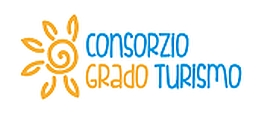 Grado, perla delle località balneari del Friuli Venezia GiuliaDal Bus Natura al Fish Nic: ecco tutte le attività di Giugno 2019 Dall’Archeobus al Fish Nic, dal Boat&Bike “Laguna experience” ai corsi di cucina, dalle escursioni a Mota Safon dove Pasolini girò varie scene di Medea alla mongolfiera al tramonto: Grado - l’ “Isola del sole”,  perla delle località balneari del Friuli VG - è animata questa estate da una serie di interessanti manifestazioni, spettacoli e inconsueti servizi per i propri ospiti.Ecco il calendario di giugno. Lunedì 3 – Bus Natura: il bus parte da varie zone di Grado e raggiunge, la mattina, la Riserva Naturale Regionale “Valle Cavanata” per una breve vista guidata; si ferma per il pranzo in agriturismo e, il pomeriggio, prosegue per la vista guidata alla Riserva Naturale Regionale dell’”Isola della Cona”. Rientro previsto, a Grado, per le ore 17.00.Martedì 4 – Dietro le quinte – Imparare a cucinare il boreto a la graisana: show cooking per imparare le tecniche di preparazione del piatto tipico gradese per eccellenza: il Boreto a la graisana. Ritrovo, alle ore 10.00, presso il ristorante Serenella (via dello Sport 2). A seguire, degustazione del piatto.Mercoledì 5 – Archeobus: il bus gratuito parte da varie zone di Grado (dai campeggi a piazza V. Carpaccio), collega settimanalmente Grado ad Aquileia e accompagna i turisti alla scoperta delle bellezze dell’antica città romana. La passeggiata parte dal porto fluviale fino alla Basilica (ingresso a prezzo ridotto), prosegue fino alla Domus/Palazzo Episcopale e si conclude con una gustosa pausa al Cocambo, il nuovo laboratorio artigianale di cioccolateria dove poter osservare, in prima persona, il procedimento di lavorazione che trasforma le fave di cacao in delizioso cioccolato, sapientemente abbinato anche a prodotti locali come il Santonego® (il tipico liquore gradese a base di assenzio di mare che è possibile degustare). La visita guidata al Cocambo prevede, inoltre, l’assaggio di vini dei vari produttori della Doc Friuli - Aquileia. Giovedì 6 – Escursione al Casone di Mota Safòn. Nel 2019 ricorrono i 50 anni delle riprese di “Medea”, film girato da Pier Paolo Pasolini con Maria Callas. Nell’occasione, il Consorzio Grado Turismo, in collaborazione con l'associazione “Graisani de Palù”, organizza due volte al mese, il giovedì, una visita guidata al Casone lagunare di Mota Safòn, set di numerose riprese effettuate dal grande regista friulano che scrisse: «Grado è a due passi, appena oltre Aquileia, oltre il nuovo sottile ponte, piatto tra le isole, la piatta acqua lagunare. Il grigio-azzurro del suo cielo e il verde dei suoi alberi friulani, il vermiglio e il cobalto attutiti dal suo porticciolo e l’oro dei capelli della sua gioventù, ne fanno un luogo dell’anima». Giovedì 6, si parte da Riva Slataper alle ore 10.00. Transfer in barca, visita guidata e piccola degustazione. Per le ore 13.30 è previsto il rientro a Grado. Venerdì 7 – Boat & bike laguna experience: escursione in barca fino a Marano Lagunare con rientro a Grado in bici, accompagnati da una guida cicloturistica, passando per Torviscosa, Strassoldo e Aquileia. Allo stesso modo la barca porterà i turisti da Lignano a Grado per farli rientrare poi in bici a Marano Lagunare e, infine, nuovamente a Lignano Sabbiadoro con la barca. Il battello Santa Maria parte alle ore 8.00, dalla darsena Porto Vecchio di Lignano e arriva alle 10.00 al Molo Torpediniere di Grado. Da qui, riparte alle ore 10.15 per arrivare a Marano alle 12.15; dopo una breve sosta per il pranzo inizia l’escursione in bicicletta (percorrenza , tempo previsto 4 ore).Lunedì 10 – Bus Natura: il bus parte da varie zone di Grado e raggiunge, la mattina, la Riserva Naturale Regionale “Valle Cavanata” per una breve vista guidata; si ferma per il pranzo in agriturismo e, il pomeriggio, prosegue per la vista guidata alla Riserva Naturale Regionale dell’”Isola della Cona”. Rientro previsto, a Grado, per le ore 17.00.Martedì 11 - Dietro le quinte – Imparare a cucinare il boreto a la graisana: show cooking per imparare le tecniche di preparazione del piatto tipico gradese per eccellenza: il Boreto a la graisana. Ritrovo, alle ore 10.00, presso il ristorante Serenella (via dello Sport 2). A seguire, degustazione del piatto.Mercoledì 12 - Archeobus: il bus gratuito parte da varie zone di Grado (dai campeggi a piazza V. Carpaccio), collega settimanalmente Grado ad Aquileia e accompagna i turisti alla scoperta delle bellezze dell’antica città romana. La passeggiata parte dal porto fluviale fino alla Basilica (ingresso a prezzo ridotto), prosegue fino alla Domus/Palazzo Episcopale e si conclude con una gustosa pausa al Cocambo, il nuovo laboratorio artigianale di cioccolateria dove poter osservare, in prima persona, il procedimento di lavorazione che trasforma le fave di cacao in delizioso cioccolato, sapientemente abbinato anche a prodotti locali come il Santonego® (il tipico liquore gradese a base di assenzio di mare che è possibile degustare). La visita guidata al Cocambo prevede, inoltre, l’assaggio di vini dei vari produttori della Doc Friuli - Aquileia. Giovedì 13 – Alla scoperta del Santonego®: degustazione del tipico liquore gradese a base di grappa e di assenzio marino ascoltando l’affascinante storia di questo elisir. Sarà, inoltre, possibile abbinare la grappa ad altri prodotti tipici della laguna come salicornia di Grado o finocchietto di mare. Ore 21.00, gelateria bar Crema e Cioccolato, Grado Pineta.Venerdì 14 – Boat & bike laguna experience: escursione in barca fino a Marano Lagunare con rientro a Grado in bici, accompagnati da una guida cicloturistica, passando per Torviscosa, Strassoldo e Aquileia. Allo stesso modo la barca porterà i turisti da Lignano a Grado per farli rientrare poi in bici a Marano Lagunare e infine nuovamente a Lignano Sabbiadoro con la barca. Il battello Santa Maria parte alle ore 8.00, dalla darsena Porto Vecchio di Lignano e arriva alle 10.00 al Molo Torpediniere di Grado. Da qui, riparte alle ore 10.15 per arrivare a Marano alle 12.15; dopo una breve sosta per il pranzo inizia l’escursione in bicicletta (percorrenza , tempo previsto 4 ore).Lunedì 17 – Bus Natura: il bus parte da varie zone di Grado e raggiunge, la mattina, la Riserva Naturale Regionale “Valle Cavanata” per una breve vista guidata; si ferma per il pranzo in agriturismo e, il pomeriggio, prosegue per la vista guidata alla Riserva Naturale Regionale dell’”Isola della Cona”. Rientro previsto, a Grado, per le ore 17.00.Martedì 18 – Dietro le quinte – Imparare a cucinare il boreto a la graisana: show cooking per imparare le tecniche di preparazione del piatto tipico gradese per eccellenza: il Boreto a la graisana. Ritrovo, alle ore 10.00, presso il ristorante Serenella (via dello Sport 2). A seguire, degustazione del piatto.Mercoledì 19 - Archeobus: il bus gratuito parte da varie zone di Grado (dai campeggi a piazza V. Carpaccio), collega settimanalmente Grado ad Aquileia e accompagna i turisti alla scoperta delle bellezze dell’antica città romana. La passeggiata parte dal porto fluviale fino alla Basilica (ingresso a prezzo ridotto), prosegue fino alla Domus/Palazzo Episcopale e si conclude con una gustosa pausa al Cocambo, il nuovo laboratorio artigianale di cioccolateria dove poter osservare, in prima persona, il procedimento di lavorazione che trasforma le fave di cacao in delizioso cioccolato, sapientemente abbinato anche a prodotti locali come il Santonego® (il tipico liquore gradese a base di assenzio di mare che è possibile degustare). La visita guidata al Cocambo prevede, inoltre, l’assaggio di vini dei vari produttori della Doc Friuli - Aquileia.Giovedì 20 – Escursione al casone di Mota Safòn: location di molte delle riprese del film “Medea”, di Pier Paolo Pasolini, girato in laguna nel 1969. Partenza da Riva Slataper, alle ore 10.00. Transfer in barca, visita guidata e piccola degustazione. Per le ore 13.30 è previsto il rientro a Grado.- Collio Experience: il bus parte da varie zone di Grado verso Cividale del Friuli, borgo medievale, prima capitale del ducato dei Longobardi in Italia. Si prosegue, poi, con una vista guidata in una cantina del Collio. Per le ore 17.00 è previsto il rientro a Grado.Venerdì 21 – Boat & bike laguna experience: escursione in barca fino a Marano Lagunare con rientro a Grado in bici, accompagnati da una guida cicloturistica, passando per Torviscosa, Strassoldo e Aquileia. Allo stesso modo la barca porterà i turisti da Lignano a Grado per farli rientrare poi in bici a Marano Lagunare e infine nuovamente a Lignano Sabbiadoro con la barca. Il battello Santa Maria parte alle ore 8.00, dalla darsena Porto Vecchio di Lignano e arriva alle 10.00 al Molo Torpediniere di Grado. Da qui, riparte alle ore 10.15 per arrivare a Marano alle 12.15; dopo una breve sosta per il pranzo inizia l’escursione in bicicletta (percorrenza , tempo previsto 4 ore).- Colazione gourmet all’alba sul mare: per il solstizio d’estate, alle 05.00, al Bar Numero Uno in Spiaggia GIT, a seguito del concerto gratuito organizzato dal Comune presso la Diga Nazario Sauro alle ore 04.00 nell’ambito della rassegna “Musica a 4 stelle”, il Consorzio Grado Turismo e la GIT Spa, organizzano una ricca colazione dolce e salata in riva al mare, per salutare l’arrivo dell’estate.Lunedì 24 – Bus Natura: il bus parte da varie zone di Grado e raggiunge, la mattina, la Riserva Naturale Regionale “Valle Cavanata” per una breve vista guidata; si ferma per il pranzo in agriturismo e, il pomeriggio, prosegue per la vista guidata alla Riserva Naturale Regionale dell’”Isola della Cona”. Rientro previsto, a Grado, per le ore 17.00.Martedì 25 – Grappa & Friends: una degustazione gratuita per assaggiare e scoprire i tanti prodotti della Distilleria Aquileia. Ore 21.00, ristorante La Dinette, Porto San Vito.- Dietro le quinte – Imparare a cucinare il boreto a la graisana: show cooking per imparare le tecniche di preparazione del piatto tipico gradese per eccellenza: il Boreto a la graisana. Ritrovo, alle ore 10.00, presso il ristorante Serenella (via dello Sport 2). A seguire, degustazione del piatto.Mercoledì 26 – Archeobus: il bus gratuito parte da varie zone di Grado (dai campeggi a piazza V. Carpaccio), collega settimanalmente Grado ad Aquileia e accompagna i turisti alla scoperta delle bellezze dell’antica città romana. La passeggiata parte dal porto fluviale fino alla Basilica (ingresso a prezzo ridotto), prosegue fino alla Domus/Palazzo Episcopale e si conclude con una gustosa pausa al Cocambo, il nuovo laboratorio artigianale di cioccolateria dove poter osservare, in prima persona, il procedimento di lavorazione che trasforma le fave di cacao in delizioso cioccolato, sapientemente abbinato anche a prodotti locali come il Santonego® (il tipico liquore gradese a base di assenzio di mare che è possibile degustare). La visita guidata al Cocambo prevede, inoltre, l’assaggio di vini dei vari produttori della Doc Friuli - Aquileia.Giovedì 27 – In mongolfiera al tramonto: un appuntamento imperdibile presso la spiaggia Costa Azzurra. Ritrovo alle ore 19.30, volo vincolato dalle 20.00 alle 22.00 per ammirare, dall’alto, il tramonto sulla splendida laguna di Grado.- Collio Experience: il bus parte da varie zone di Grado verso Cividale del Friuli, borgo medievale, prima capitale del ducato dei Longobardi in Italia. Si prosegue, poi, con una vista guidata in una cantina del Collio. Per le ore 17.00 è previsto il rientro a Grado. Venerdì 28 – Boat & bike laguna experience: escursione in barca fino a Marano Lagunare con rientro a Grado in bici, accompagnati da una guida cicloturistica, passando per Torviscosa, Strassoldo e Aquileia. Allo stesso modo la barca porterà i turisti da Lignano a Grado per farli rientrare poi in bici a Marano Lagunare e infine nuovamente a Lignano Sabbiadoro con la barca. Il battello Santa Maria pare alle ore 8.00, dalla darsena Porto Vecchio di Lignano e arriva alle 10.00 al Molo Torpediniere di Grado. Da qui, riparte alle ore 10.15 per arrivare a Marano alle 12.15; dopo una breve sosta per il pranzo inizia l’escursione in bicicletta (percorrenza , tempo previsto 4 ore).Domenica 30 – Fish Nic. A grande richiesta torna il pic nic in laguna che consente di assaggiare i prodotti tipici del territorio (vini, olio, prodotti da forno della tradizione friulana) in una location spettacolare: una valle da pesca della laguna di Grado. Il ritrovo è al porto Mandracchio, alle 10.30, per imbarcarsi a bordo dei taxi boat e raggiungere l’isola. Rientro previsto per le ore 16.00. Per informazioni e prenotazioni: Consorzio Grado Turismowww.grado.it - info@gradoturismo.orgwww.grado.info - turismo@comunegrado.itUfficio Stampa• Studio Agorà - Marina Tagliaferri - agora@studio-agora.it - www.studio-agora.it • Studio Giornalisti - Adriano Del Fabro - 338.3245229 - adelfabro@essegipress.it 